11eg Gynhadledd Dysgu ac Addysgu11th Annual Learning and Teaching Conference4-6 Gorffennaf 2023 | 4-6 July 2023Blackboard Learn Ultra Future Development and use cases from other Learn Ultra users Nicolaas Matthijs & Gillian FieldingAnthology (Blackboard)We are delighted to have the Vice President of Learn Ultra, Nicolaas Matthijs, join us to present on the future of Blackboard Learn Ultra! Get ready to be inspired as we explore the roadmap for Learn Ultra and as Nicolaas unveils some exciting new features and enhancements. Also, our Client Experience Manager, Gillian Fielding, will share some use cases from other universities and organisations who are utilizing Learn Ultra to transform their practices and empower learners in the digital age. Hear from educators who have embraced Learn Ultra and witnessed the positive impact it has had on their themselves and their students. 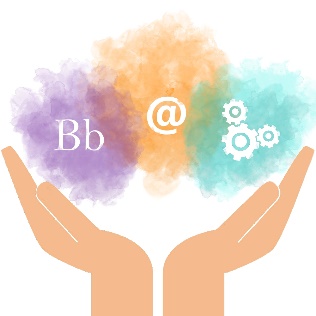 